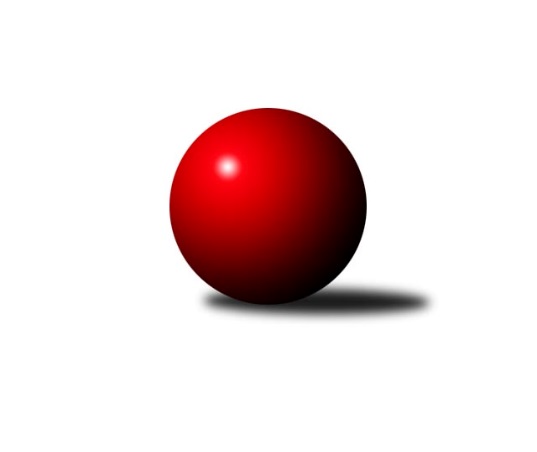 Č.2Ročník 2017/2018	27.4.2024 TESTOVACÍ 1. KLM 2017/2018Statistika 2. kolaTabulka družstev:		družstvo	záp	výh	rem	proh	skore	sety	průměr	body	plné	dorážka	chyby	1.	Klokani CB Dobřany	2	2	0	0	13.0 : 3.0 	(32.0 : 16.0)	3494	4	2288	1207	14.5	2.	TJ Sokol Duchcov	1	1	0	0	6.0 : 2.0 	(13.0 : 11.0)	3379	2	2181	1198	20	3.	KK Slovan Rosice	1	1	0	0	6.0 : 2.0 	(13.0 : 11.0)	3379	2	2250	1129	16	4.	KK Zábřeh	1	1	0	0	6.0 : 2.0 	(12.0 : 12.0)	3303	2	2214	1089	18	5.	TJ Valašské Meziříčí	1	1	0	0	5.0 : 3.0 	(12.5 : 11.5)	3497	2	2283	1214	16	6.	SKK Hořice	2	1	0	1	8.0 : 8.0 	(23.5 : 24.5)	3448	2	2274	1174	17.5	7.	TJ Třebíč	1	0	1	0	4.0 : 4.0 	(12.5 : 11.5)	3449	1	2294	1155	15	8.	TJ Loko České Velenice	2	0	1	1	7.0 : 9.0 	(23.5 : 24.5)	3407	1	2257	1150	20.5	9.	SKK Jičín	2	0	1	1	6.0 : 10.0 	(23.5 : 24.5)	3383	1	2226	1157	13.5	10.	HKK Olomouc ˝A˝	2	0	1	1	5.0 : 11.0 	(18.0 : 30.0)	3379	1	2229	1150	20	11.	SKK Svijany  Vrchlabí	1	0	0	1	2.0 : 6.0 	(10.0 : 14.0)	3224	0	2199	1025	39	12.	KK Hvězda Trnovany	2	0	0	2	4.0 : 12.0 	(22.5 : 25.5)	3424	0	2251	1173	18Tabulka doma:		družstvo	záp	výh	rem	proh	skore	sety	průměr	body	maximum	minimum	1.	Klokani CB Dobřany	1	1	0	0	7.0 : 1.0 	(18.0 : 6.0)	3680	2	3680	3680	2.	KK Slovan Rosice	1	1	0	0	6.0 : 2.0 	(13.0 : 11.0)	3379	2	3379	3379	3.	KK Zábřeh	1	1	0	0	6.0 : 2.0 	(12.0 : 12.0)	3303	2	3303	3303	4.	TJ Třebíč	1	0	1	0	4.0 : 4.0 	(12.5 : 11.5)	3449	1	3449	3449	5.	HKK Olomouc ˝A˝	1	0	1	0	4.0 : 4.0 	(12.0 : 12.0)	3330	1	3330	3330	6.	SKK Hořice	0	0	0	0	0.0 : 0.0 	(0.0 : 0.0)	0	0	0	0	7.	SKK Jičín	0	0	0	0	0.0 : 0.0 	(0.0 : 0.0)	0	0	0	0	8.	TJ Valašské Meziříčí	0	0	0	0	0.0 : 0.0 	(0.0 : 0.0)	0	0	0	0	9.	TJ Sokol Duchcov	0	0	0	0	0.0 : 0.0 	(0.0 : 0.0)	0	0	0	0	10.	TJ Loko České Velenice	1	0	0	1	3.0 : 5.0 	(11.5 : 12.5)	3482	0	3482	3482	11.	SKK Svijany  Vrchlabí	1	0	0	1	2.0 : 6.0 	(10.0 : 14.0)	3224	0	3224	3224	12.	KK Hvězda Trnovany	2	0	0	2	4.0 : 12.0 	(22.5 : 25.5)	3424	0	3521	3326Tabulka venku:		družstvo	záp	výh	rem	proh	skore	sety	průměr	body	maximum	minimum	1.	Klokani CB Dobřany	1	1	0	0	6.0 : 2.0 	(14.0 : 10.0)	3308	2	3308	3308	2.	TJ Sokol Duchcov	1	1	0	0	6.0 : 2.0 	(13.0 : 11.0)	3379	2	3379	3379	3.	TJ Valašské Meziříčí	1	1	0	0	5.0 : 3.0 	(12.5 : 11.5)	3497	2	3497	3497	4.	SKK Hořice	2	1	0	1	8.0 : 8.0 	(23.5 : 24.5)	3448	2	3540	3355	5.	TJ Loko České Velenice	1	0	1	0	4.0 : 4.0 	(12.0 : 12.0)	3331	1	3331	3331	6.	SKK Jičín	2	0	1	1	6.0 : 10.0 	(23.5 : 24.5)	3383	1	3473	3293	7.	KK Zábřeh	0	0	0	0	0.0 : 0.0 	(0.0 : 0.0)	0	0	0	0	8.	TJ Třebíč	0	0	0	0	0.0 : 0.0 	(0.0 : 0.0)	0	0	0	0	9.	KK Hvězda Trnovany	0	0	0	0	0.0 : 0.0 	(0.0 : 0.0)	0	0	0	0	10.	KK Slovan Rosice	0	0	0	0	0.0 : 0.0 	(0.0 : 0.0)	0	0	0	0	11.	SKK Svijany  Vrchlabí	0	0	0	0	0.0 : 0.0 	(0.0 : 0.0)	0	0	0	0	12.	HKK Olomouc ˝A˝	1	0	0	1	1.0 : 7.0 	(6.0 : 18.0)	3427	0	3427	3427Tabulka podzimní části:		družstvo	záp	výh	rem	proh	skore	sety	průměr	body	doma	venku	1.	Klokani CB Dobřany	2	2	0	0	13.0 : 3.0 	(32.0 : 16.0)	3494	4 	1 	0 	0 	1 	0 	0	2.	TJ Sokol Duchcov	1	1	0	0	6.0 : 2.0 	(13.0 : 11.0)	3379	2 	0 	0 	0 	1 	0 	0	3.	KK Slovan Rosice	1	1	0	0	6.0 : 2.0 	(13.0 : 11.0)	3379	2 	1 	0 	0 	0 	0 	0	4.	KK Zábřeh	1	1	0	0	6.0 : 2.0 	(12.0 : 12.0)	3303	2 	1 	0 	0 	0 	0 	0	5.	TJ Valašské Meziříčí	1	1	0	0	5.0 : 3.0 	(12.5 : 11.5)	3497	2 	0 	0 	0 	1 	0 	0	6.	SKK Hořice	2	1	0	1	8.0 : 8.0 	(23.5 : 24.5)	3448	2 	0 	0 	0 	1 	0 	1	7.	TJ Třebíč	1	0	1	0	4.0 : 4.0 	(12.5 : 11.5)	3449	1 	0 	1 	0 	0 	0 	0	8.	TJ Loko České Velenice	2	0	1	1	7.0 : 9.0 	(23.5 : 24.5)	3407	1 	0 	0 	1 	0 	1 	0	9.	SKK Jičín	2	0	1	1	6.0 : 10.0 	(23.5 : 24.5)	3383	1 	0 	0 	0 	0 	1 	1	10.	HKK Olomouc ˝A˝	2	0	1	1	5.0 : 11.0 	(18.0 : 30.0)	3379	1 	0 	1 	0 	0 	0 	1	11.	SKK Svijany  Vrchlabí	1	0	0	1	2.0 : 6.0 	(10.0 : 14.0)	3224	0 	0 	0 	1 	0 	0 	0	12.	KK Hvězda Trnovany	2	0	0	2	4.0 : 12.0 	(22.5 : 25.5)	3424	0 	0 	0 	2 	0 	0 	0Tabulka jarní části:		družstvo	záp	výh	rem	proh	skore	sety	průměr	body	doma	venku	1.	SKK Hořice	0	0	0	0	0.0 : 0.0 	(0.0 : 0.0)	0	0 	0 	0 	0 	0 	0 	0 	2.	SKK Svijany  Vrchlabí	0	0	0	0	0.0 : 0.0 	(0.0 : 0.0)	0	0 	0 	0 	0 	0 	0 	0 	3.	KK Hvězda Trnovany	0	0	0	0	0.0 : 0.0 	(0.0 : 0.0)	0	0 	0 	0 	0 	0 	0 	0 	4.	TJ Loko České Velenice	0	0	0	0	0.0 : 0.0 	(0.0 : 0.0)	0	0 	0 	0 	0 	0 	0 	0 	5.	Klokani CB Dobřany	0	0	0	0	0.0 : 0.0 	(0.0 : 0.0)	0	0 	0 	0 	0 	0 	0 	0 	6.	TJ Sokol Duchcov	0	0	0	0	0.0 : 0.0 	(0.0 : 0.0)	0	0 	0 	0 	0 	0 	0 	0 	7.	SKK Jičín	0	0	0	0	0.0 : 0.0 	(0.0 : 0.0)	0	0 	0 	0 	0 	0 	0 	0 	8.	TJ Třebíč	0	0	0	0	0.0 : 0.0 	(0.0 : 0.0)	0	0 	0 	0 	0 	0 	0 	0 	9.	KK Zábřeh	0	0	0	0	0.0 : 0.0 	(0.0 : 0.0)	0	0 	0 	0 	0 	0 	0 	0 	10.	TJ Valašské Meziříčí	0	0	0	0	0.0 : 0.0 	(0.0 : 0.0)	0	0 	0 	0 	0 	0 	0 	0 	11.	KK Slovan Rosice	0	0	0	0	0.0 : 0.0 	(0.0 : 0.0)	0	0 	0 	0 	0 	0 	0 	0 	12.	HKK Olomouc ˝A˝	0	0	0	0	0.0 : 0.0 	(0.0 : 0.0)	0	0 	0 	0 	0 	0 	0 	0 Zisk bodů pro družstvo:		jméno hráče	družstvo	body	zápasy	v %	dílčí body	sety	v %	1.	Vlastimil Zeman Ml. ml.	Klokani CB Dobřany 	2	/	2	(100%)	7	/	8	(88%)	2.	Josef Fišer ml.	Klokani CB Dobřany 	2	/	2	(100%)	7	/	8	(88%)	3.	Pavel Louda 	SKK Jičín 	2	/	2	(100%)	7	/	8	(88%)	4.	Jiří Zemánek 	TJ Sokol Duchcov 	2	/	2	(100%)	6.5	/	8	(81%)	5.	Vojtěch Tulka 	KK Slovan Rosice 	2	/	2	(100%)	6	/	8	(75%)	6.	Michal Albrecht 	HKK Olomouc ˝A˝ 	2	/	2	(100%)	6	/	8	(75%)	7.	Zdeněk Dvořák Ml. 	TJ Loko České Velenice 	2	/	2	(100%)	5.5	/	8	(69%)	8.	Dominik Ruml 	KK Slovan Rosice 	2	/	2	(100%)	5	/	8	(63%)	9.	Tomáš Štraicher 	KK Hvězda Trnovany 	2	/	2	(100%)	5	/	8	(63%)	10.	Martin Hažva 	KK Slovan Rosice 	2	/	2	(100%)	5	/	8	(63%)	11.	Zdeněk Švub 	KK Zábřeh 	2	/	2	(100%)	5	/	8	(63%)	12.	Vlastimil Zeman St. 	Klokani CB Dobřany 	2	/	2	(100%)	5	/	8	(63%)	13.	Miroslav Šnejdar ml.	TJ Sokol Duchcov 	2	/	2	(100%)	5	/	8	(63%)	14.	Jaromír Šklíba 	KK Slovan Rosice 	2	/	2	(100%)	4.5	/	8	(56%)	15.	Zdeněk Říha 	Klokani CB Dobřany 	1	/	1	(100%)	4	/	4	(100%)	16.	Martin Sitta 	KK Zábřeh 	1	/	1	(100%)	4	/	4	(100%)	17.	Michal Juroška 	TJ Valašské Meziříčí 	1	/	1	(100%)	4	/	4	(100%)	18.	Petr Dobeš ml.	TJ Třebíč 	1	/	1	(100%)	3	/	4	(75%)	19.	Jiří Vejvara 	SKK Svijany  Vrchlabí 	1	/	1	(100%)	3	/	4	(75%)	20.	Zdeněk Ransdorf 	KK Hvězda Trnovany 	1	/	1	(100%)	3	/	4	(75%)	21.	Michal Rolf 	SKK Svijany  Vrchlabí 	1	/	1	(100%)	3	/	4	(75%)	22.	Jiří Axman st.	SKK Hořice 	1	/	1	(100%)	3	/	4	(75%)	23.	Tomáš Maroušek 	TJ Loko České Velenice 	1	/	1	(100%)	3	/	4	(75%)	24.	Radim Metelka 	TJ Valašské Meziříčí 	1	/	1	(100%)	3	/	4	(75%)	25.	Robert Pevný 	TJ Třebíč 	1	/	1	(100%)	3	/	4	(75%)	26.	Tomáš Dražil 	KK Zábřeh 	1	/	1	(100%)	3	/	4	(75%)	27.	Václav Rypel 	TJ Třebíč 	1	/	1	(100%)	2.5	/	4	(63%)	28.	Jiří Zemek 	SKK Hořice 	1	/	1	(100%)	2.5	/	4	(63%)	29.	Tomáš Cabák 	TJ Valašské Meziříčí 	1	/	1	(100%)	2	/	4	(50%)	30.	Kamil Nestrojil 	TJ Třebíč 	1	/	1	(100%)	2	/	4	(50%)	31.	Bronislav Černuška 	TJ Loko České Velenice 	1	/	2	(50%)	6	/	8	(75%)	32.	Lukáš Vik 	SKK Jičín 	1	/	2	(50%)	5.5	/	8	(69%)	33.	Zbyněk Dvořák 	TJ Loko České Velenice 	1	/	2	(50%)	5	/	8	(63%)	34.	Jiří Flídr 	KK Zábřeh 	1	/	2	(50%)	5	/	8	(63%)	35.	Lukáš Doubrava 	Klokani CB Dobřany 	1	/	2	(50%)	4	/	8	(50%)	36.	Josef Vejvara 	SKK Jičín 	1	/	2	(50%)	4	/	8	(50%)	37.	Miloš Civín 	KK Hvězda Trnovany 	1	/	2	(50%)	4	/	8	(50%)	38.	Josef Šálek 	TJ Sokol Duchcov 	1	/	2	(50%)	4	/	8	(50%)	39.	Martin Pejčoch 	Klokani CB Dobřany 	1	/	2	(50%)	4	/	8	(50%)	40.	Kamil Bartoš 	HKK Olomouc ˝A˝ 	1	/	2	(50%)	4	/	8	(50%)	41.	Milan Stránský 	TJ Sokol Duchcov 	1	/	2	(50%)	3	/	8	(38%)	42.	Milan Sekanina 	HKK Olomouc ˝A˝ 	1	/	2	(50%)	3	/	8	(38%)	43.	Martin Rédr 	HKK Olomouc ˝A˝ 	1	/	2	(50%)	3	/	8	(38%)	44.	Josef Sitta 	KK Zábřeh 	1	/	2	(50%)	3	/	8	(38%)	45.	Pavel Jedlička 	KK Hvězda Trnovany 	0	/	1	(0%)	2	/	4	(50%)	46.	Mojmír Novotný 	TJ Třebíč 	0	/	1	(0%)	2	/	4	(50%)	47.	Ladislav Erben 	SKK Svijany  Vrchlabí 	0	/	1	(0%)	2	/	4	(50%)	48.	Dalibor Matyáš 	SKK Hořice 	0	/	1	(0%)	2	/	4	(50%)	49.	Jan Vařák 	SKK Hořice 	0	/	1	(0%)	2	/	4	(50%)	50.	Dalibor Jandík 	TJ Valašské Meziříčí 	0	/	1	(0%)	1.5	/	4	(38%)	51.	Adam Palko 	SKK Hořice 	0	/	1	(0%)	1.5	/	4	(38%)	52.	Jiří Baloun 	Klokani CB Dobřany 	0	/	1	(0%)	1	/	4	(25%)	53.	Jaromír Hendrych Ml. 	HKK Olomouc ˝A˝ 	0	/	1	(0%)	1	/	4	(25%)	54.	Petr Fabián 	KK Hvězda Trnovany 	0	/	1	(0%)	1	/	4	(25%)	55.	Vladimír Výrek 	TJ Valašské Meziříčí 	0	/	1	(0%)	1	/	4	(25%)	56.	Daniel Šefr 	TJ Valašské Meziříčí 	0	/	1	(0%)	1	/	4	(25%)	57.	Michal Koubek 	TJ Sokol Duchcov 	0	/	1	(0%)	1	/	4	(25%)	58.	Milan Ringel 	SKK Svijany  Vrchlabí 	0	/	1	(0%)	1	/	4	(25%)	59.	Martin Maršík 	SKK Svijany  Vrchlabí 	0	/	1	(0%)	1	/	4	(25%)	60.	Miroslav Dvořák 	TJ Loko České Velenice 	0	/	1	(0%)	0	/	4	(0%)	61.	Pavel Maršík 	SKK Svijany  Vrchlabí 	0	/	1	(0%)	0	/	4	(0%)	62.	Dalibor Dařílek 	TJ Sokol Duchcov 	0	/	1	(0%)	0	/	4	(0%)	63.	Marek Ollinger 	KK Zábřeh 	0	/	1	(0%)	0	/	4	(0%)	64.	Jiří Němec 	HKK Olomouc ˝A˝ 	0	/	1	(0%)	0	/	4	(0%)	65.	Jiří Mikoláš 	TJ Třebíč 	0	/	1	(0%)	0	/	4	(0%)	66.	Ivo Fabík 	SKK Hořice 	0	/	1	(0%)	0	/	4	(0%)	67.	Jaroslav Soukup 	SKK Jičín 	0	/	2	(0%)	4	/	8	(50%)	68.	Radek Kroupa 	KK Slovan Rosice 	0	/	2	(0%)	3.5	/	8	(44%)	69.	Ondřej Touš 	TJ Loko České Velenice 	0	/	2	(0%)	3	/	8	(38%)	70.	Josef Pecha 	KK Hvězda Trnovany 	0	/	2	(0%)	3	/	8	(38%)	71.	Zdeněk Zahrádka 	KK Hvězda Trnovany 	0	/	2	(0%)	3	/	8	(38%)	72.	Jakub Dařílek 	KK Hvězda Trnovany 	0	/	2	(0%)	2	/	8	(25%)	73.	Jan Ringel 	SKK Jičín 	0	/	2	(0%)	2	/	8	(25%)	74.	Jiří Baier 	KK Slovan Rosice 	0	/	2	(0%)	1.5	/	8	(19%)	75.	Ladislav Chmel 	TJ Loko České Velenice 	0	/	2	(0%)	1	/	8	(13%)	76.	Jaroslav Soukup Ml. 	SKK Jičín 	0	/	2	(0%)	1	/	8	(13%)Průměry na kuželnách:		kuželna	průměr	plné	dorážka	chyby	výkon na hráče	1.	CB Dobřany, 1-4	3553	2336	1217	17.5	(592.3)	2.	České Velenice, 1-4	3489	2285	1204	17.5	(581.6)	3.	TJ Lokomotiva Ústí nad Labem, 1-4	3441	2246	1195	18.0	(573.6)	4.	TJ Třebíč, 1-4	3376	2220	1156	13.0	(562.8)	5.	KK Slovan Rosice, 1-4	3367	2248	1119	17.5	(561.2)	6.	HKK Olomouc, 1-8	3330	2193	1137	19.0	(555.1)	7.	KK Zábřeh, 1-4	3298	2206	1092	16.5	(549.7)	8.	Vrchlabí, 1-4	3266	2200	1066	28.5	(544.3)Nejlepší výkony na kuželnách:CB Dobřany, 1-4Klokani CB Dobřany	3680	2. kolo	Josef Fišer ml.	Klokani CB Dobřany	645	2. koloHKK Olomouc ˝A˝	3427	2. kolo	Zdeněk Říha 	Klokani CB Dobřany	637	2. kolo		. kolo	Martin Pejčoch 	Klokani CB Dobřany	632	2. kolo		. kolo	Michal Albrecht 	HKK Olomouc ˝A˝	622	2. kolo		. kolo	Vlastimil Zeman Ml. ml.	Klokani CB Dobřany	602	2. kolo		. kolo	Lukáš Doubrava 	Klokani CB Dobřany	598	2. kolo		. kolo	Milan Sekanina 	HKK Olomouc ˝A˝	591	2. kolo		. kolo	Jiří Němec 	HKK Olomouc ˝A˝	584	2. kolo		. kolo	Vlastimil Zeman St. 	Klokani CB Dobřany	566	2. kolo		. kolo	Martin Rédr 	HKK Olomouc ˝A˝	552	2. koloČeské Velenice, 1-4TJ Valašské Meziříčí	3497	2. kolo	Zdeněk Dvořák Ml. 	TJ Loko České Velenice	612	2. koloTJ Loko České Velenice	3482	2. kolo	Radim Metelka 	TJ Valašské Meziříčí	612	2. kolo		. kolo	Michal Juroška 	TJ Valašské Meziříčí	607	2. kolo		. kolo	Tomáš Cabák 	TJ Valašské Meziříčí	606	2. kolo		. kolo	Dalibor Jandík 	TJ Valašské Meziříčí	595	2. kolo		. kolo	Bronislav Černuška 	TJ Loko České Velenice	587	2. kolo		. kolo	Zbyněk Dvořák 	TJ Loko České Velenice	580	2. kolo		. kolo	Ondřej Touš 	TJ Loko České Velenice	573	2. kolo		. kolo	Ladislav Chmel 	TJ Loko České Velenice	568	2. kolo		. kolo	Tomáš Maroušek 	TJ Loko České Velenice	562	2. koloTJ Lokomotiva Ústí nad Labem, 1-4SKK Hořice	3540	2. kolo	Miroslav Šnejdar ml.	TJ Sokol Duchcov	626	1. koloKK Hvězda Trnovany	3521	2. kolo	Dominik Ruml 	SKK Hořice	610	2. koloTJ Sokol Duchcov	3379	1. kolo	Martin Hažva 	SKK Hořice	605	2. koloKK Hvězda Trnovany	3326	1. kolo	Jaromír Šklíba 	SKK Hořice	598	2. kolo		. kolo	Miroslav Šnejdar ml.	KK Hvězda Trnovany	597	2. kolo		. kolo	Jakub Dařílek 	KK Hvězda Trnovany	596	1. kolo		. kolo	Josef Šálek 	KK Hvězda Trnovany	591	2. kolo		. kolo	Petr Fabián 	KK Hvězda Trnovany	590	2. kolo		. kolo	Milan Stránský 	KK Hvězda Trnovany	589	2. kolo		. kolo	Radek Kroupa 	SKK Hořice	588	2. koloTJ Třebíč, 1-4SKK Jičín	3473	2. kolo	Robert Pevný 	TJ Třebíč	607	2. koloTJ Třebíč	3449	2. kolo	Kamil Nestrojil 	TJ Valašské Meziříčí	600	1. koloTJ Valašské Meziříčí	3339	1. kolo	Petr Dobeš ml.	TJ Třebíč	596	2. koloTJ Třebíč	3246	1. kolo	Lukáš Vik 	SKK Jičín	595	2. kolo		. kolo	Kamil Nestrojil 	TJ Třebíč	588	2. kolo		. kolo	Pavel Louda 	SKK Jičín	587	2. kolo		. kolo	Jan Ringel 	SKK Jičín	584	2. kolo		. kolo	Josef Vejvara 	SKK Jičín	577	2. kolo		. kolo	Tomáš Cabák 	TJ Třebíč	574	1. kolo		. kolo	Václav Rypel 	TJ Třebíč	574	2. koloKK Slovan Rosice, 1-4KK Slovan Rosice	3379	1. kolo	Martin Hažva 	KK Slovan Rosice	590	1. koloSKK Hořice	3355	1. kolo	Jiří Axman st.	SKK Hořice	584	1. koloSKK Svijany  Vrchlabí	0	2. kolo	Vojtěch Tulka 	KK Slovan Rosice	580	1. koloKK Slovan Rosice	0	2. kolo	Dalibor Matyáš 	SKK Hořice	577	1. kolo		. kolo	Dominik Ruml 	KK Slovan Rosice	565	1. kolo		. kolo	Jan Vařák 	SKK Hořice	562	1. kolo		. kolo	Jiří Baier 	KK Slovan Rosice	561	1. kolo		. kolo	Jiří Zemek 	SKK Hořice	558	1. kolo		. kolo	Adam Palko 	SKK Hořice	550	1. kolo		. kolo	Jaromír Šklíba 	KK Slovan Rosice	544	1. koloHKK Olomouc, 1-8TJ Loko České Velenice	3331	1. kolo	Zdeněk Dvořák Ml. 	TJ Loko České Velenice	597	1. koloHKK Olomouc ˝A˝	3330	1. kolo	Bronislav Černuška 	TJ Loko České Velenice	596	1. kolo		. kolo	Kamil Bartoš 	HKK Olomouc ˝A˝	576	1. kolo		. kolo	Jaromír Hendrych Ml. 	HKK Olomouc ˝A˝	574	1. kolo		. kolo	Michal Albrecht 	HKK Olomouc ˝A˝	566	1. kolo		. kolo	Ladislav Chmel 	TJ Loko České Velenice	558	1. kolo		. kolo	Milan Sekanina 	HKK Olomouc ˝A˝	550	1. kolo		. kolo	Martin Rédr 	HKK Olomouc ˝A˝	544	1. kolo		. kolo	Ondřej Touš 	TJ Loko České Velenice	529	1. kolo		. kolo	Zbyněk Dvořák 	TJ Loko České Velenice	528	1. koloKK Zábřeh, 1-4KK Zábřeh	3303	1. kolo	Martin Sitta 	KK Zábřeh	621	2. koloSKK Jičín	3293	1. kolo	Jiří Flídr 	KK Zábřeh	602	2. koloTJ Sokol Duchcov	0	2. kolo	Tomáš Štraicher 	TJ Sokol Duchcov	585	2. koloKK Zábřeh	0	2. kolo	Lukáš Vik 	SKK Jičín	572	1. kolo		. kolo	Martin Sitta 	KK Zábřeh	569	1. kolo		. kolo	Zdeněk Švub 	KK Zábřeh	569	2. kolo		. kolo	Zdeněk Švub 	KK Zábřeh	568	1. kolo		. kolo	Josef Vejvara 	SKK Jičín	567	1. kolo		. kolo	Tomáš Dražil 	KK Zábřeh	566	1. kolo		. kolo	Jakub Dařílek 	TJ Sokol Duchcov	564	2. koloVrchlabí, 1-4Klokani CB Dobřany	3308	1. kolo	Michal Rolf 	SKK Svijany  Vrchlabí	579	1. koloSKK Svijany  Vrchlabí	3224	1. kolo	Lukáš Doubrava 	Klokani CB Dobřany	568	1. kolo		. kolo	Vlastimil Zeman Ml. ml.	Klokani CB Dobřany	565	1. kolo		. kolo	Vlastimil Zeman St. 	Klokani CB Dobřany	558	1. kolo		. kolo	Martin Pejčoch 	Klokani CB Dobřany	555	1. kolo		. kolo	Ladislav Erben 	SKK Svijany  Vrchlabí	546	1. kolo		. kolo	Jiří Vejvara 	SKK Svijany  Vrchlabí	545	1. kolo		. kolo	Josef Fišer ml.	Klokani CB Dobřany	531	1. kolo		. kolo	Jiří Baloun 	Klokani CB Dobřany	531	1. kolo		. kolo	Milan Ringel 	SKK Svijany  Vrchlabí	526	1. koloČetnost výsledků:	7.0 : 1.0	1x	6.0 : 2.0	2x	4.0 : 4.0	2x	3.0 : 5.0	1x	2.0 : 6.0	4x